Infographie domaine culture générale : « Le Kung fu »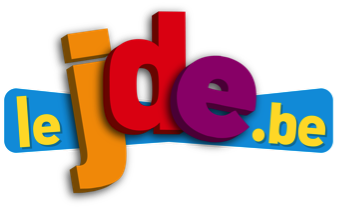 1)  Avant la lecture de l’infographie…a) À la page 1 du JDE, il est question d’un sport. Entourez le texte qui en parle.b) Imaginez et écrivez le titre que vous donneriez à l’infographie qui parle de ce sport. ……………………………………………………………………………………………………………………………………………………c) Écrivez ce que vous connaissez déjà sur le sujet.…………………………………………………………………………………………………………………………………………………………………………………………………………………………………………………………………………………………………………d) Complétez le texte en choisissant le verbe dans le cadre et en le conjuguant à l’indicatif présent.Le Kung-fu ……………… un des arts martiaux les plus anciens d’Asie. Kung ………………… dire travail et Fu, homme. Il …………………… deux « écoles ». L’une …………………… la souplesse et l’agilité pour lutter contre la force et l’autre ………..………… à développer la force physique dans la lutte. Le Kung-fu ………………… un art de défense et non d’attaque qui ……………………. la maitrise de soi et des réflexes.Avec les poings, les pieds, un bâton ou un sabre ou une épée, on ……………………… en utilisant       des mouvements fondés sur le comportement de certains animaux et on ………………………. de l’énergie de l’adversaire.2) Après la lecture de l’infographie…Répondez aux questions en vous servant du JDE. Quel est le sujet de l’infographie cette semaine ? ……………………………………………………..Quel est le nom de l’infographiste (personne qui présente des informations sous la forme d’une infographie) ? …………………………………………………………………La mascotte du JDE se pose une question. Répondez-y par une phrase complète. ……………………………………………………………………………………………………………………………………………………….!!! De mémoire… !!!a) Coloriez les ceintures dans l’ordre des grades. N’utilisez qu’une seule fois la couleur bleue et la couleur marron.b) Reliez les techniques de combat aux mouvements utilisés.combattre – exister – chercher – demander – vouloir – se servir – être (2x) – viser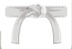 dragonmouvements rusés, très souples, dynamiques, imprévisibles, acrobatiques et rapidesserpentmouvements lents et coulants, travaillant la force interne et l’énergiesingemouvements continus et fluides, travaillant la concentrationgruemouvements rapides et puissants utilisant notamment les griffes au visagetigremouvements utilisant des coups de pied et des frappes avec la pointe des doigts